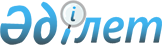 О внесении изменений в решение Курчумского районного маслихата от 22 декабря 2017 года № 17/3- VI "О бюджете Курчумского района на 2018-2020 годы"
					
			Утративший силу
			
			
		
					Решение Курчумского районного маслихата Восточно-Казахстанской области от 4 октября 2018 года № 27/6-VI. Зарегистрировано Управлением юстиции Курчумского района Департамента юстиции Восточно-Казахстанской области 19 октября 2018 года № 5-14-180. Утратило силу решением Курчумского районного маслихата Восточно-Казахстанской области от 26 декабря 2018 года № 32/3-VI
      Сноска. Утратило силу решением Курчумского районного маслихата Восточно-Казахстанской области от 26.12.2018 № 32/3-VI (вводится в действие с 01.01.2019).

      Примечание РЦПИ.

      В тексте документа сохранена пунктуация и орфография оригинала.
      В соответствии со статьей 109 Бюджетного кодекса Республики Казахстан от 4 декабря 2008 года, подпунктом 1) пункта 1 статьи 6 Закона Республики Казахстан от 23 января 2001 года "О местном государственном управлении и самоуправлении в Республике Казахстан", Курчумский районный маслихат РЕШИЛ:
      1. Внести в решение Курчумского районного маслихата от 22 декабря 2017 года № 17/3-VI "О бюджете Курчумского района на 2018-2020 годы" (зарегистрировано в Реестре государственной регистрации нормативных правовых актов за номером 5382, опубликовано 9 февраля 2018 года в районной газете "Рауан -Заря" и в Эталонном контрольном банке нормативных правовых актов Республики Казахстан в электронном виде 12 января 2018 года) следующие изменения:
      пункт 1 изложить в следующей редакции: 
      "1. Утвердить районный бюджет на 2018-2020 годы согласно приложениям 1, 2, 3 соответственно, в том числе на 2018 год в следующих объемах:
      1) доходы - 5275533,6 тысяч тенге, в том числе по:
      налоговым поступлениям - 540350,4 тысяч тенге;
      неналоговым поступлениям - 26396,9 тысяч тенге;
      поступлениям от продажи основного капитала - 18724,6 тысяч тенге;
      поступлениям трансфертов - 4690061,7 тысяч тенге;
      2) затраты - 5306634,8 тысяч тенге;
      3) чистое бюджетное кредитование - 20826 тысяч тенге:
      бюджетные кредиты - 36078 тысяч тенге;
      погашение бюджетных кредитов - 15252 тысяч тенге;
      4) сальдо по операциям с финансовыми активами - 0,0 тысяч тенге:
      приобретение финансовых активов - 0,0 тысяч тенге;
      5) дефицит (профицит) бюджета - - 51927,2 тысяч тенге;
      6) финансирование дефицита (использование профицита) бюджета -51927,2 тысяч тенге:
      поступления займов - 36075 тысяч тенге;
      погашение займов - 15252 тысяч тенге;
      используемые остатки бюджетных средств - 31104,2 тысяч тенге.";
      приложение 1 к указанному решению изложить в новой редакции согласно приложению к настоящему решению.
      2. Настоящее решение вводится в действие с 1 января 2018 года. Районный бюджет на 2018 год 2018 год
					© 2012. РГП на ПХВ «Институт законодательства и правовой информации Республики Казахстан» Министерства юстиции Республики Казахстан
				
      Председатель сессии 

Л. Кемешева

      Секретарь Курчумского 
районного маслихата 

М. Саганаков
Приложение 
к решению Курчумского 
районного маслихата 
от 4 октября 2018 года 
№ 27/6-VIПриложение 1 
к решению Курчумского 
районного маслихата 
от 22 декабря 2017 года 
№ 17/3-VI
Категория
Категория
Категория
Категория
Всего (тысяч тенге)
Класс
Класс
Класс
Всего (тысяч тенге)
Подкласс
Подкласс
Всего (тысяч тенге)
Наименование
Всего (тысяч тенге) 1 2 3 4 5
І. Доходы
5275533,6
1
Налоговые поступления
540350,4
01
Подоходный налог
240563,6
2
Индивидуальный подоходный налог
240563,6
03
Социальный налог
219814,8
1
Социальный налог
219814,8
04
Hалоги на собственность
51677
1
Hалоги на имущество
33051
3
Земельный налог
864
4
Hалог на транспортные средства
14391
5
Единый земельный налог
3371
05
Внутренние налоги на товары, работы и услуги
21925
2
Акцизы
1869
3
Поступления за использование природных и других ресурсов
9350
4
Сборы за ведение предпринимательской и профессиональной деятельности
10594
5
Налог на игорный бизнес
112
08
Обязательные платежи, взимаемые за совершение юридически значимых действий и (или) выдачу документов уполномоченными на то государственными органами или должностными лицами
6370
1
Государственная пошлина
6370
2
Неналоговые поступления
26396,9
01
Доходы от государственной собственности
361,9
1
Поступления части чистого дохода государственных предприятий
13
5
Доходы от аренды имущества, находящегося в государственной собственности
328
7
Вознаграждения по кредитам, выданным из государственного бюджета
20,9
04
Штрафы, пеня, санкции, взыскания, налагаемые государственными учреждениями, финансируемыми из государственного бюджета, а также содержащимися и финансируемыми из бюджета (сметы расходов) Национального Банка Республики Казахстан
292
1
Штрафы, пеня, санкции, взыскания, налагаемые государственными учреждениями, финансируемыми из государственного бюджета, а также содержащимися и финансируемыми из бюджета (сметы расходов) Национального Банка Республики Казахстан, за исключением поступлений
292
06
Прочие неналоговые поступления
25743
1
Прочие неналоговые поступления
25743
3
Поступления от продажи основного капитала
18724,6
03
Продажа земли и нематериальных активов
18724,6
1
Продажа земли
724,6
2
Продажа нематериальных активов
18000
4
Поступления трансфертов 
4690061,7
02
Трансферты из вышестоящих органов государственного управления
4690061,7
2
Трансферты из областного бюджета
4690061,7
Функциональная группа
Функциональная группа
Функциональная группа
Функциональная группа
Функциональная группа
Всего (тысяч тенге)
Функциональная подгруппа
Функциональная подгруппа
Функциональная подгруппа
Функциональная подгруппа
Всего (тысяч тенге)
Администратор бюджетных программ
Администратор бюджетных программ
Администратор бюджетных программ
Всего (тысяч тенге)
Программа
Программа
Всего (тысяч тенге)
Наименование
Всего (тысяч тенге) 1 2 3 4 5 6
II. ЗАТРАТЫ
5306634,8
1
Государственные услуги общего характера
381339
1
Представительные, исполнительные и другие органы, выполняющие общие функции государственного управления
266133
112
Аппарат маслихата района (города областного значения)
20290
001
Услуги по обеспечению деятельности маслихата района (города областного значения)
20290
122
Аппарат акима района (города областного значения)
124641
001
Услуги по обеспечению деятельности акима района (города областного значения)
108716
003
Капитальные расходы государственного органа
3509
113
Целевые текущие трансферты из местных бюджетов
12416
123
Аппарат акима района в городе, города районного значения, поселка, села, сельского округа
121202
001
Услуги по обеспечению деятельности акима района в городе, города районного значения, поселка, села, сельского округа
120882
022
Капитальные расходы государственного органа
320
2
Финансовая деятельность
1882
459
Отдел экономики и финансов района (города областного значения)
1882
003
Проведение оценки имущества в целях налогообложения
1082
010
Приватизация, управление коммунальным имуществом, постприватизационная деятельность и регулирование споров, связанных с этим
800
9
Прочие государственные услуги общего характера
113324
454
Отдел предпринимательства и сельского хозяйства района (города областного значения)
23610
001
Услуги по реализации государственной политики на местном уровне в области развития предпринимательства и сельского хозяйства
23610
459
Отдел экономики и финансов района (города областного значения)
31448
001
Услуги по реализации государственной политики в области формирования и развития экономической политики, государственного планирования, исполнения бюджета и управления коммунальной собственностью района (города областного значения)
31448
495
Отдел архитектуры, строительства, жилищно-коммунального хозяйства, пассажирского транспорта и автомобильных дорог района (города областного значения)
27519
001
Услуги по реализации государственной политики на местном уровне в области архитектуры, строительства, жилищно-коммунального хозяйства, пассажирского транспорта и автомобильных дорог 
26416
040
Развитие объектов государственных органов
1103
801
Отдел занятости, социальных программ и регистрации актов гражданского состояния района (города областного значения)
30747
001
Услуги по реализации государственной политики на местном уровне в сфере занятости, социальных программ и регистрации актов гражданского состояния
29999
003
Капитальные расходы государственного органа 
80
032
Капитальные расходы подведомственных государственных учреждений и организаций 
668
2
Оборона
53184
1
Военные нужды
10996
122
Аппарат акима района (города областного значения)
10996
005
Мероприятия в рамках исполнения всеобщей воинской обязанности
10996
2
Организация работы по чрезвычайным ситуациям
42188
122
Аппарат акима района (города областного значения)
42188
006
Предупреждение и ликвидация чрезвычайных ситуаций масштаба района (города областного значения)
37398
007
Мероприятия по профилактике и тушению степных пожаров районного (городского) масштаба, а также пожаров в населенных пунктах, в которых не созданы органы государственной противопожарной службы
4790
4
Образование
3134936,4
1
Дошкольное воспитание и обучение
186440
464
Отдел образования района (города областного значения)
186440
009
Обеспечение деятельности организаций дошкольного воспитания и обучения
65595
040
Реализация государственного образовательного заказа в дошкольных организациях образования
120845
2
Начальное, основное среднее и общее среднее образование
2873684
457
Отдел культуры, развития языков, физической культуры и спорта района (города областного значения)
71872
017
Дополнительное образование для детей и юношества по спорту
71872
464
Отдел образования района (города областного значения)
2801812
003
Общеобразовательное обучение
2723113
006
Дополнительное образование для детей
78699
9
Прочие услуги в области образования
74812,4
464
Отдел образования района (города областного значения)
74812,4
001
Услуги по реализации государственной политики на местном уровне в области образования 
22435
005
Приобретение и доставка учебников, учебно-методических комплексов для государственных учреждений образования района (города областного значения)
32763,4
012
Капитальные расходы государственного органа 
478
015
Ежемесячные выплаты денежных средств опекунам (попечителям) на содержание ребенка-сироты (детей-сирот), и ребенка (детей), оставшегося без попечения родителей
9663
023
Методическая работа
7473
067
Капитальные расходы подведомственных государственных учреждений и организаций
2000
6
Социальная помощь и социальное обеспечение
413790,3
1
Социальное обеспечение
66107
464
Отдел образования района (города областного значения)
27364
030
Содержание ребенка (детей), переданного патронатным воспитателям
27364
801
Отдел занятости, социальных программ и регистрации актов гражданского состояния района (города областного значения)
38743
010
Государственная адресная социальная помощь
38743
2
Социальная помощь
338739,3
801
Отдел занятости, социальных программ и регистрации актов гражданского состояния района (города областного значения)
338739,3
004
Программа занятости
136504,3
006
Оказание социальной помощи на приобретение топлива специалистам здравоохранения, образования, социального обеспечения, культуры, спорта и ветеринарии в сельской местности в соответствии с законодательством Республики Казахстан
34668
007
Оказание жилищной помощи
15000
008
Социальная поддержка граждан, награжденных от 26 июля 1999 года орденами "Отан", "Данк", удостоенных высокого звания "Халық қаһарманы", почетных званий республики
125
009
Материальное обеспечение детей - инвалидов, воспитывающихся и обучающихся на дому
1836
011
Социальная помощь отдельным категориям нуждающихся граждан по решениям местных представительных органов
31903
014
Оказание социальной помощи нуждающимся гражданам на дому
70396
017
Обеспечение нуждающихся инвалидов обязательными гигиеническими средствами и предоставление услуг специалистами жестового языка, индивидуальными помощниками в соответствии с индивидуальной программой реабилитации инвалида
9700
023
Обеспечение деятельности центров занятости населения
38607
9
Прочие услуги в области социальной помощи и социального обеспечения
8944
801
Отдел занятости, социальных программ и регистрации актов гражданского состояния района (города областного значения)
8944
018
Оплата услуг по зачислению, выплате и доставке пособий и других социальных выплат
1941
050
Реализация Плана мероприятий по обеспечению прав и улучшению качества жизни инвалидов в Республике Казахстан на 2012-2018 годы
7003
7
Жилищно-коммунальное хозяйство
557079
1
Жилищное хозяйство
22100
495
Отдел архитектуры, строительства, жилищно-коммунального хозяйства, пассажирского транспорта и автомобильных дорог района (города областного значения)
22100
007
Проектирование и (или) строительство, реконструкция жилья коммунального жилищного фонда
15000
011
Обеспечение жильем отдельных категорий граждан
7100
2
Коммунальное хозяйство
531397
495
Отдел архитектуры, строительства, жилищно-коммунального хозяйства, пассажирского транспорта и автомобильных дорог района (города областного значения)
531397
014
Развитие системы водоснабжения и водоотведения
454897
016
Функционирование системы водоснабжения и водоотведения
3500
058
Развитие системы водоснабжения и водоотведения в сельских населенных пунктах
73000
3
Благоустройство населенных пунктов
3582
495
Отдел архитектуры, строительства, жилищно-коммунального хозяйства, пассажирского транспорта и автомобильных дорог района (города областного значения)
3582
025
Освещение улиц в населенных пунктах
2574
029
Благоустройство и озеленение населенных пунктов
1008
8
Культура, спорт, туризм и информационное пространство
224145
1
Деятельность в области культуры
118328
457
Отдел культуры, развития языков, физической культуры и спорта района (города областного значения)
118328
003
Поддержка культурно-досуговой работы
118328
2
Спорт
17433
457
Отдел культуры, развития языков, физической культуры и спорта района (города областного значения)
17433
009
Проведение спортивных соревнований на районном (города областного значения) уровне
5345
010
Подготовка и участие членов сборных команд района (города областного значения) по различным видам спорта на областных спортивных соревнованиях
12088
3
Информационное пространство
44744
456
Отдел внутренней политики района (города областного значения)
8560
002
Услуги по проведению государственной информационной политики 
8560
457
Отдел культуры, развития языков, физической культуры и спорта района (города областного значения)
36184
006
Функционирование районных (городских) библиотек
35519
007
Развитие государственного языка и других языков народа Казахстана
665
9
Прочие услуги по организации культуры, спорта, туризма и информационного пространства
43640
456
Отдел внутренней политики района (города областного значения)
23949
001
Услуги по реализации государственной политики на местном уровне в области информации, укрепления государственности и формирования социального оптимизма граждан
12511
003
Реализация мероприятий в сфере молодежной политики
11438
457
Отдел культуры, развития языков, физической культуры и спорта района (города областного значения)
19691
001
Услуги по реализации государственной политики на местном уровне в области культуры, развития языков, физической культуры и спорта
19351
032
Капитальные расходы подведомственных государственных учреждений и организаций
340
10
Сельское, водное, лесное, рыбное хозяйство, особо охраняемые природные территории, охрана окружающей среды и животного мира, земельные отношения
195334
1
Сельское хозяйство
153862
473
Отдел ветеринарии района (города областного значения)
153862
001
Услуги по реализации государственной политики на местном уровне в сфере ветеринарии
18516
005
Обеспечение функционирования скотомогильников (биотермических ям) 
2983
007
Организация отлова и уничтожения бродячих собак и кошек
1493
008
Возмещение владельцам стоимости изымаемых и уничтожаемых больных животных, продуктов и сырья животного происхождения
21661
010
Проведение мероприятий по идентификации сельскохозяйственных животных
5476,7
011
Проведение противоэпизоотических мероприятий
103732,3
6
Земельные отношения
30504
463
Отдел земельных отношений района (города областного значения)
30504
001
Услуги по реализации государственной политики в области регулирования земельных отношений на территории района (города областного значения)
30504
9
Прочие услуги в области сельского, водного, лесного, рыбного хозяйства, охраны окружающей среды и земельных отношений
10968
459
Отдел экономики и финансов района (города областного значения)
10968
099
Реализация мер по оказанию социальной поддержки специалистов
10968
11
Промышленность, архитектурная, градостроительная и строительная деятельность
9000
2
Архитектурная, градостроительная и строительная деятельность
9000
495
Отдел архитектуры, строительства, жилищно-коммунального хозяйства, пассажирского транспорта и автомобильных дорог района (города областного значения)
9000
005
Разработка схем градостроительного развития территории района и генеральных планов населенных пунктов
9000
12
Транспорт и коммуникации
26077
495
Отдел архитектуры, строительства, жилищно-коммунального хозяйства, пассажирского транспорта и автомобильных дорог района (города областного значения)
19077
023
Обеспечение функционирования автомобильных дорог
19077
9
Прочие услуги в сфере транспорта и коммуникаций
7000
495
Отдел архитектуры, строительства, жилищно-коммунального хозяйства, пассажирского транспорта и автомобильных дорог района (города областного значения)
7000
024
Организация внутрипоселковых (внутригородских), пригородных и внутрирайонных общественных пассажирских перевозок
7000
13
Прочие
16508
9
Прочие
16508
459
Отдел экономики и финансов района (города областного значения)
6969
012
Резерв местного исполнительного органа района (города областного значения) 
6969
495
Отдел архитектуры, строительства, жилищно-коммунального хозяйства, пассажирского транспорта и автомобильных дорог района (города областного значения)
9539
043
Реализация мер по содействию экономическому развитию регионов в рамках Программы развития регионов до 2020 года
9539
14
Обслуживание долга
20,9
1
Обслуживание долга
20,9
459
Отдел экономики и финансов района (города областного значения)
20,9
021
Обслуживание долга местных исполнительных органов по выплате вознаграждений и иных платежей по займам из областного бюджета
20,9
15
Трансферты
295221,2
1
Трансферты
295221,2
459
Отдел экономики и финансов района (города областного значения)
295221,2
006
Возврат неиспользованных (недоиспользованных) целевых трансфертов
45,2
024
Целевые текущие трансферты из нижестоящего бюджета на компенсацию потерь вышестоящего бюджета в связи с изменением законодательства
156856
038
Субвенции
114852
051
Трансферты органам местного самоуправления
23468
III. ЧИСТОЕ БЮДЖЕТНОЕ КРЕДИТОВАНИЕ
20826
Бюджетные кредиты
36078
10
Сельское, водное, лесное, рыбное хозяйство, особо охраняемые природные территории, охрана окружающей среды и животного мира, земельные отношения
36078
9
Сельское хозяйство
36078
459
Отдел экономики и финансов района (города областного значения)
36078
018
Бюджетные кредиты для реализации мер социальной поддержки специалистов 
36078
Погашение бюджетных кредитов
15252
5
Погашение бюджетных кредитов
15252
001
Погашение бюджетных кредитов
15252
001
Погашение бюджетных кредитов, выданных из государственного бюджета
15252
IV. САЛЬДО ПО ОПЕРАЦИЯМ С ФИНАНСОВЫМИ АКТИВАМИ
0
Приобретение финансовых активов
0
13
Прочие
0
9
Прочие
0
459
Отдел экономики и финансов района (города областного значения)
0
014
Формирование или увеличение уставного капитала юридических лиц
0
V. ДЕФИЦИТ (ПРОФИЦИТ) БЮДЖЕТА
-51927,2
VI. ФИНАНСИРОВАНИЕ ДЕФИЦИТА (ИСПОЛЬЗОВАНИЕ ПРОФИЦИТА) БЮДЖЕТА
51927,2
7
Поступления займов
36075
001
Внутренние государственные займы
36075
002
Договоры займа
36075
16
Погашение займов
15252
1
Погашение займов
15252
459
Отдел экономики и финансов района (города областного значения)
15252
005
Погашение долга местного исполнительного органа перед вышестоящим бюджетом
15252
8
Используемые остатки бюджетных средств
31104,2
001
Остатки бюджетных средств
31104,2
001
Свободные остатки бюджетных средств
31104,2